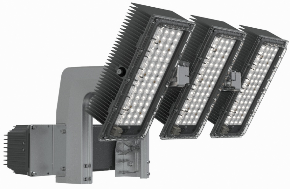 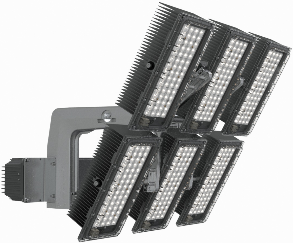 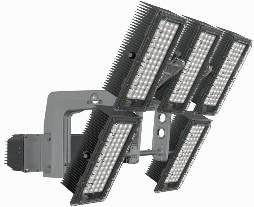 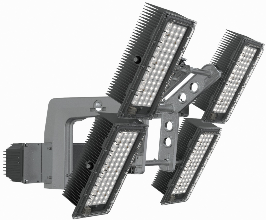 ECOBLASTExternal tender text – 30/03/2021CONCEPT The ECOBLAST is an innovative high-performing floodlight that has been designed to offer an outstanding combination of performance and flexibility for lighting sports venues and other large areas where high lumen packages are needed (system up to 240klm initial). It is the ideal replacement for 1000W, 1500W and 2000W discharge lamps.The ECOBLAST is ideal for lighting all large outdoor areas such as recreational and professional sports fields, airports, ports and railway stations. Indoor applications are also possible.   The modular concept of optical units which enables several modules to be grouped on the same bracket and the performing BlastFlex®4 & LensoFlex®4 LED engines means that the ECOBLAST provides a wide range of lighting distributions and lumen packages to meet the specifications of the area to be lit, even the most complex projects.  The ECOBLAST offers a perfect control of the light, which minimises glare and light pollution. External accessories such as a hood and a louvre are also available when the lighting design needs to be optimised. Its high lighting levels (horizontal and vertical) ensure compliance with sports federations and international regulations. Dynamic DMX lighting is also available as an option.The ECOBLAST has been designed to integrate retrofit projects (existing infrastructure such as pool or roof structure) without compromising the supports. Its modular architecture and its low wind resistance remove any additional mechanical stress. The wireless communication module does not require the installation of new additional cables.   HOUSING & FINISH Weight: from 17.1kg (remote driver box) to facilitate the installation and not overload the existing structureHousing in anodised extruded aluminum modules and LM6 fork for maximum corrosion resistance Protector: thermally hardened glass or polycarbonate Tightness optical: IP 66   driver: IP 66 Impact resistance: IK 09 (PC) / IK08 (Glass) + Ball throwing test  INSTALLATION Standard base plate for direct fixation Individual adjustment of the 2 rows of optics coupled with the adjustment of the main support. This can be done on the ground via a graduated scale (5°) on the basis of the photometric study carried out beforehandAiming device holder (laser pointer, scope or innovative digital camera) Pre-wired LED modules connected to the driverRemote driver box up to 200 metresWireless control (scenes, dimming, and personalisation via the Schréder Lighting Management System) (no rewiring needed for existing installations)OPTICAL UNIT Available in 3, 4, 5 and 6 modules (up to 240klm) to provide great flexibility and a perfect adaptation to the most complex projectAsymmetrical photometry for a better control of light pollution and glare while guaranteeing high performance results (lighting levels and uniformity) (symmetrical photometry available as an option)Circular-economy ready: on-site optical unit replacement, which is enclosed in the housing with a removable gasket Photometric performance maintained by using a 4mm thick extra-clear tempered glass closure or 3.5mm UV-resistant polycarbonate (PC). Neutral white (NW) (4000K), Cold white (CW) (5700K), Warm white (WW) (3000K)Flatbed (PCB) with ATUGLASS lens overlaying principle with vacuum soldering of LEDs to cater for large temperature variationsCurrent range from 1.25A to 1.68ACRI/CCT 740 & 757 (CRI 80 and 90 available as an option)TLCI (Television Lighting Consistency Index) up to 97 depending on the CRILED LUMEN DEPRECIATION Temperature range from -40°C to +50°C Lifetime residual flux @ Tq=20°CL96 @ 50.000hrs  SMART-READY Wireless & Intelligent control solutions (Schréder ITERRA) to ensure comfort, safety, and an effective energy management. This includes, dimming, scenarios, scheduling, and many more. ELECTRICAL Nominal input voltage: 220-240/277/347/400 VAC Power factor > 95% at full load Optimised In-rush current Extremely low current ripple: IEEE 1789 Flicker Recommended Practice Compliant DALI (DMX available in option)Class I  Harmonics THD < 15% 10kV surge protection STANDARDS & CERTIFICATIONS CE ENECENEC+ (on going)LM79-80 cSGSus for NA & CAN certification (on-goingROHS RCMIEEE 1789 Flicker Recommended Practice Compliant DIN 18032-3 / DIN EN 13964 Ball Throwing test  Circle Light passport All measurements are made in ISO17025 accredited laboratory OPTIONS CRI/CCT: 840, 957, 730  Symmetrical distribution Glass protectorDMX-RDM dimming for theatrical & entertainment effects Glare control accessories: hood, louvres Camera-based aiming device with archiving function for reportingSchréder ITERRASUMMARYCXS DETAILS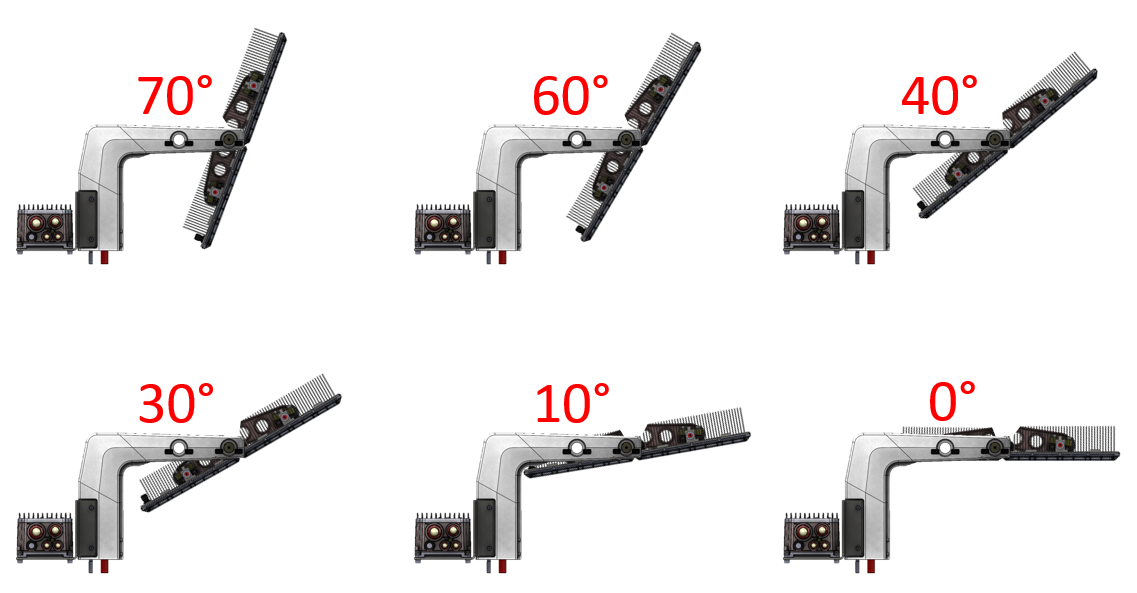 PHOTOS6 modules: 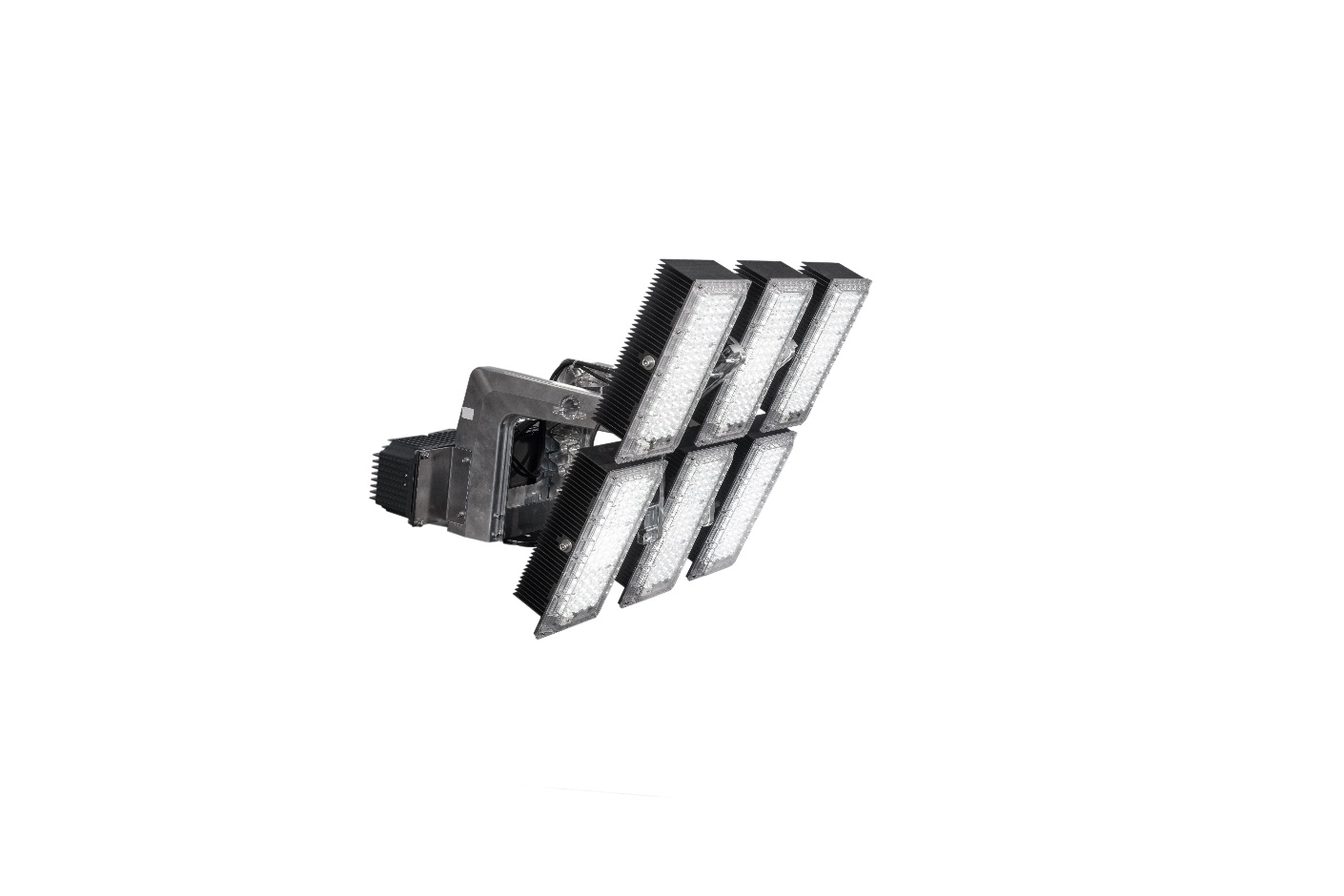 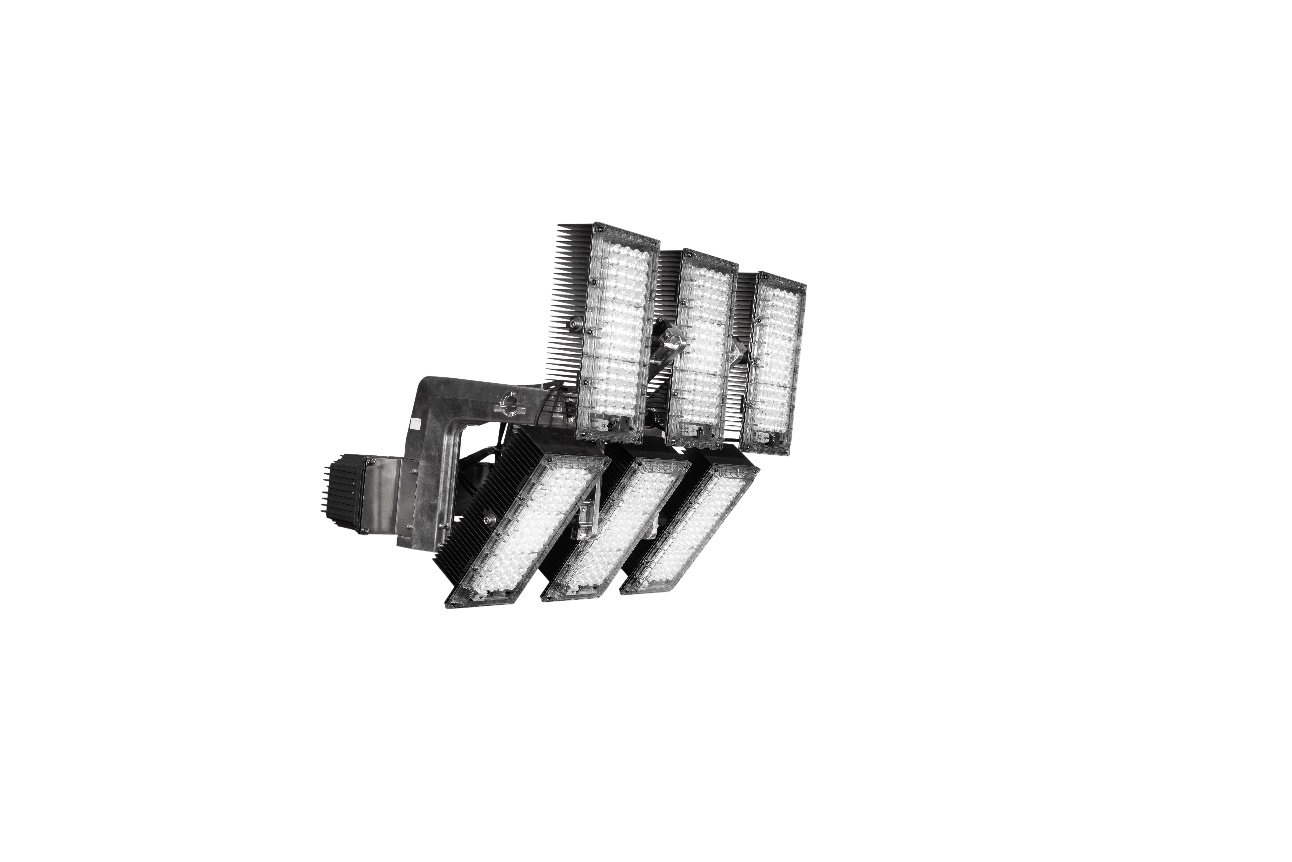 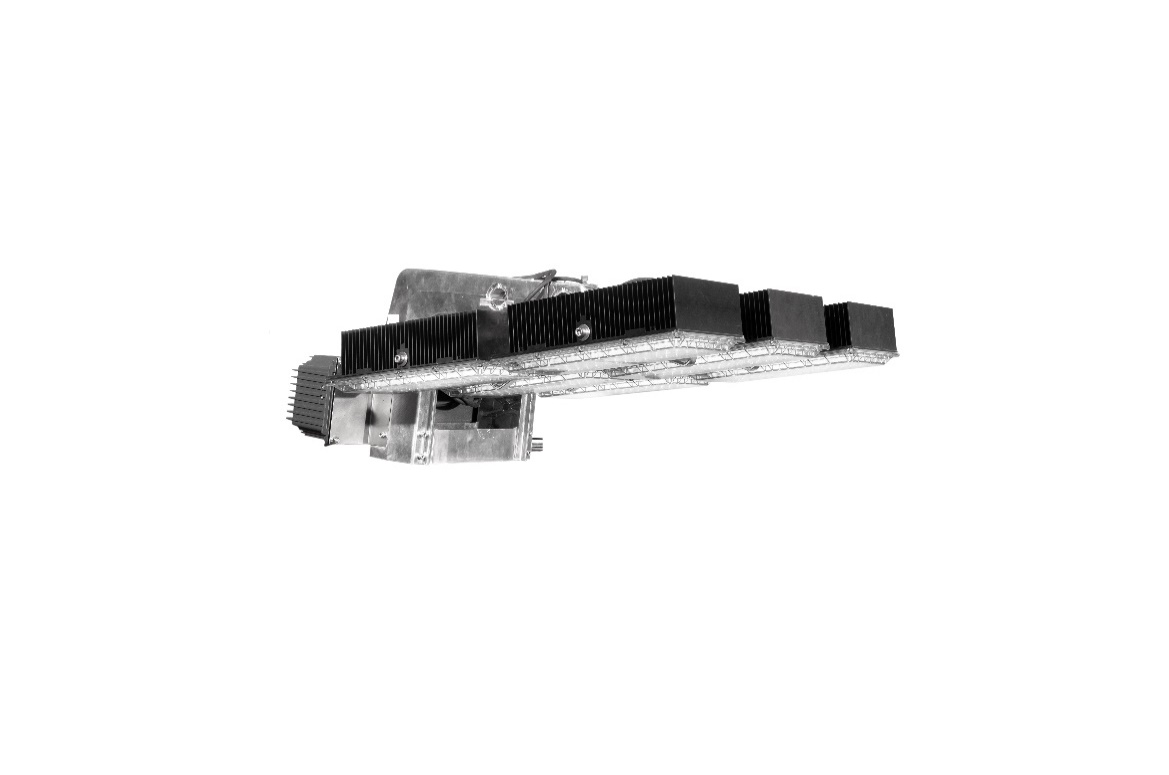 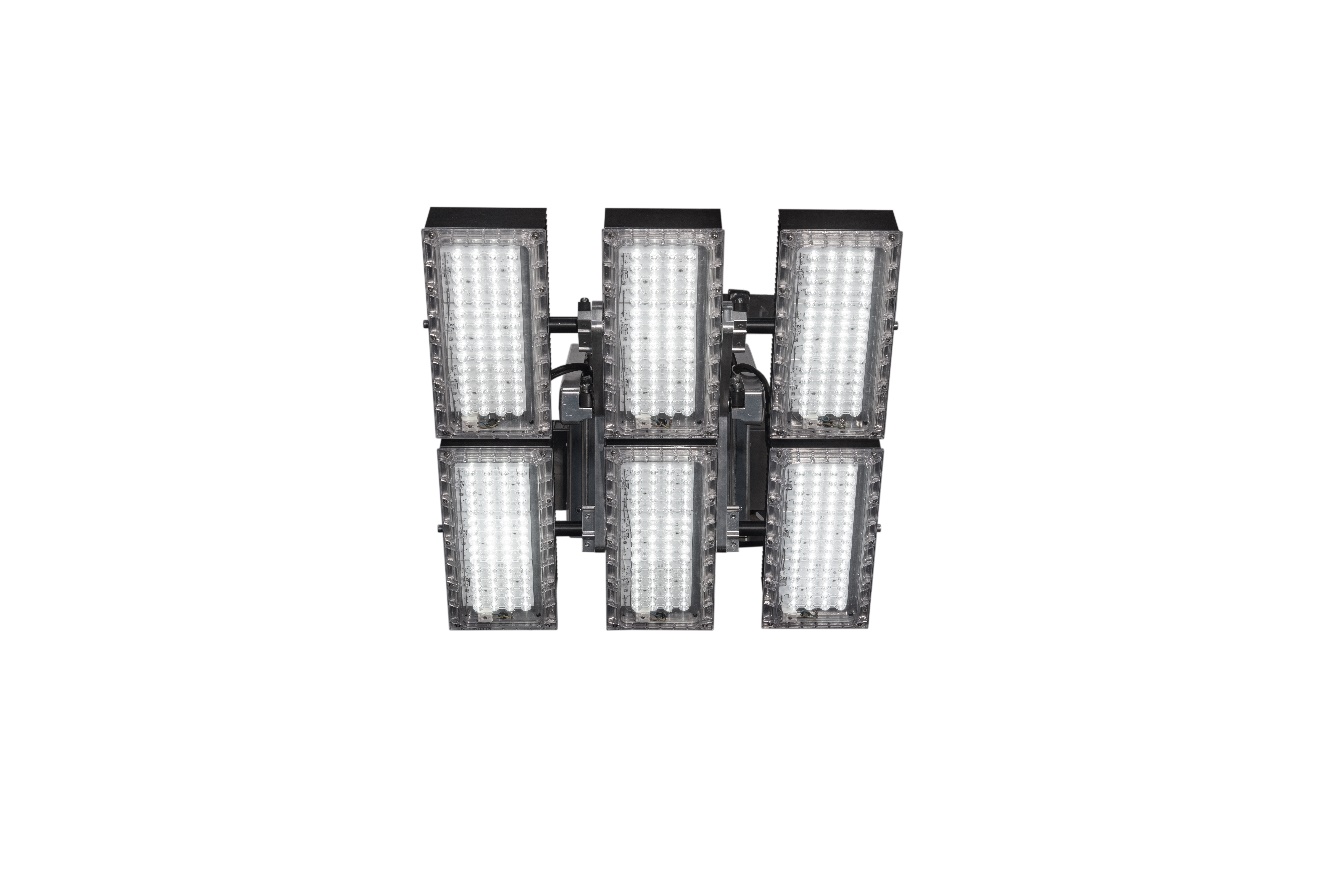 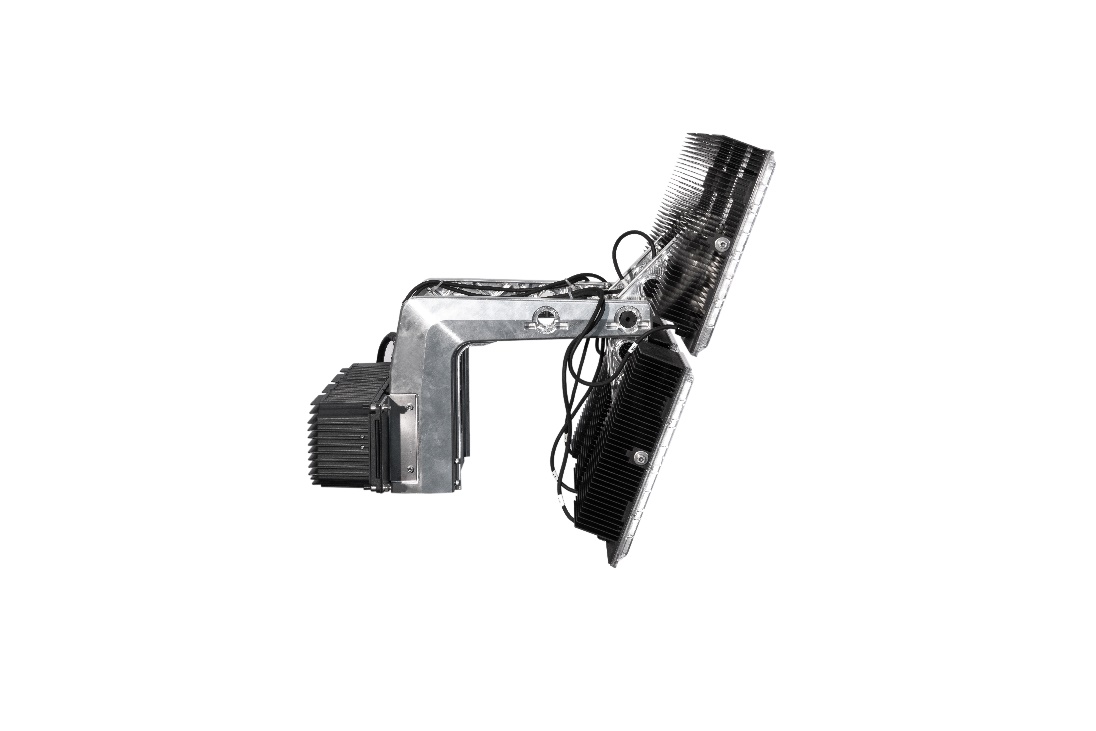 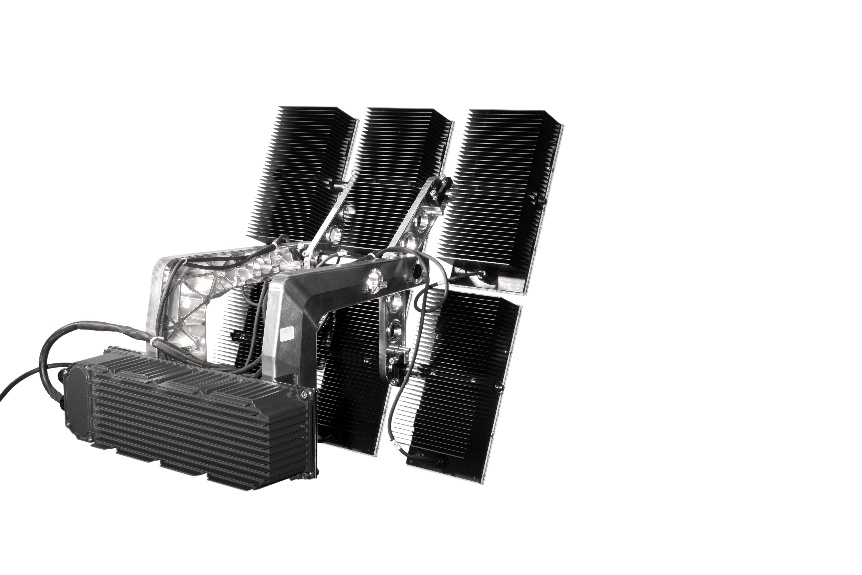 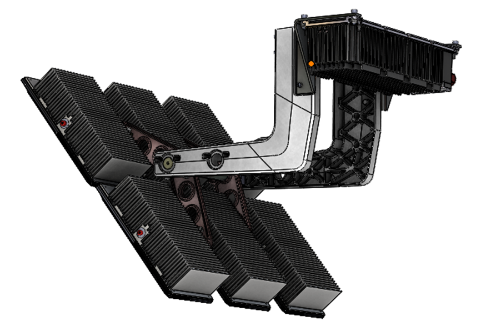 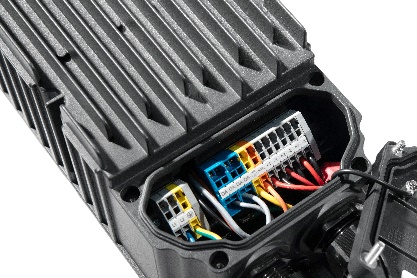 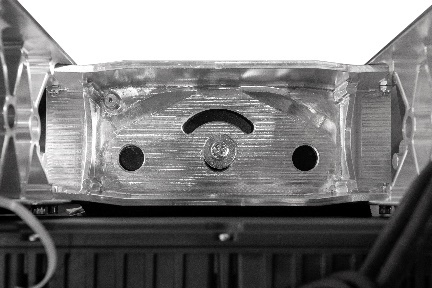 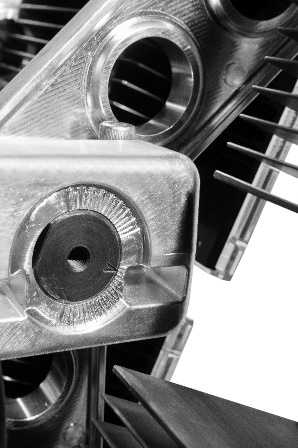 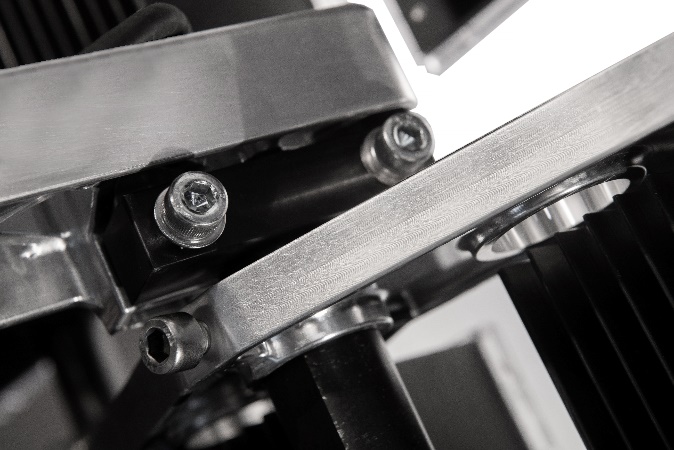 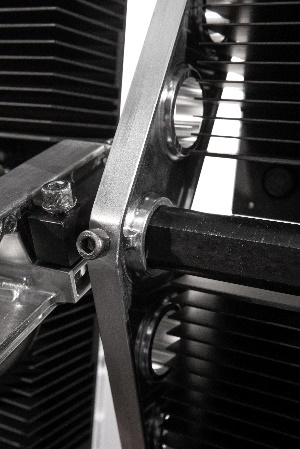 5 modules: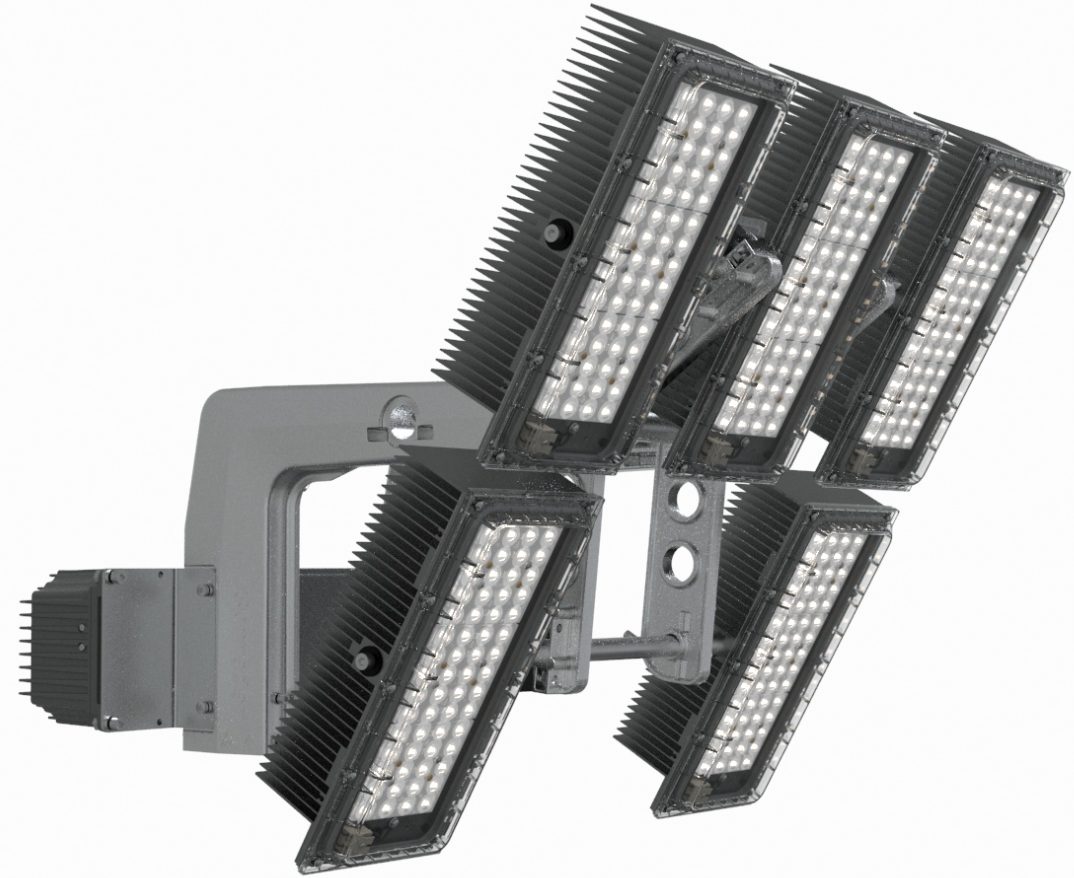 4 modules: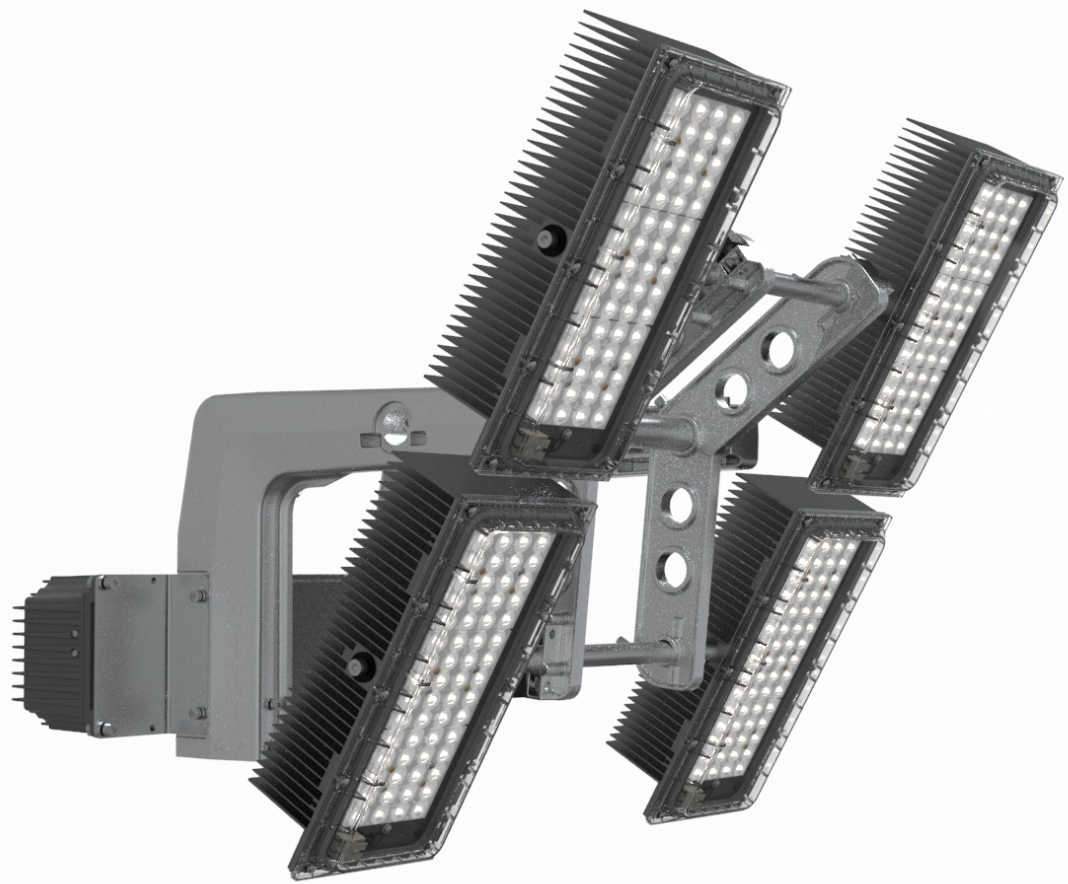 3 modules: 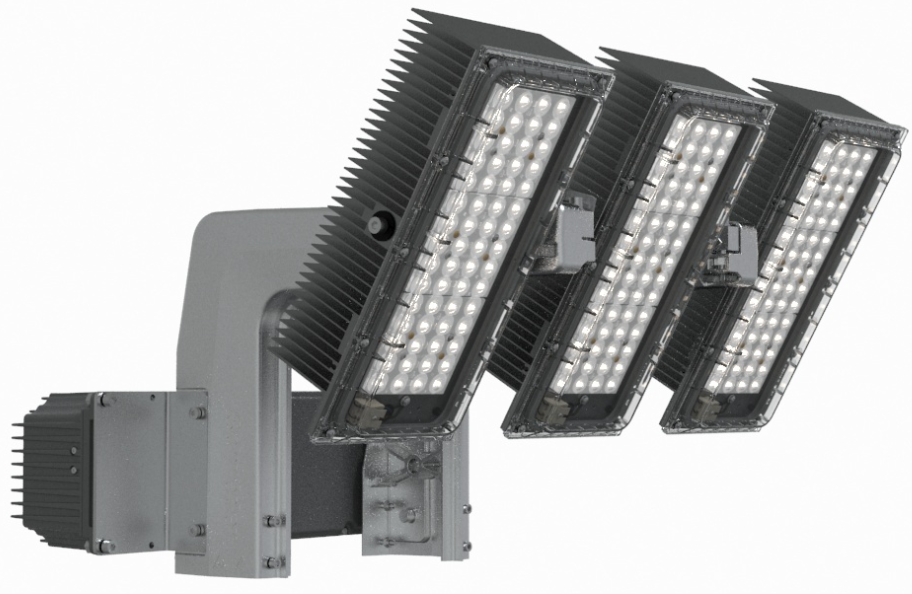 SPECIFICITIESECOBLAST6 modulesECOBLAST5 modulesECOBLAST4 modulesECOBLAST3 modulesNumber of modules6543Weight (PC protector - without driver)32.3kg29kg25.2kg17.1kgDriver weight (included or deported)6kg(+1.5kg to attach it on the luminaire)6kg(+1.5kg to attach it on the luminaire)6kg(+1.5kg to attach it on the luminaire)6kg(+1.5kg to attach it on the luminaire)Driver used1.8kW (3 channels)1.8kW (3 channels)1.2kW (2 channels)1.2kW (2 channels)Power consumption1.82kW1.52kW1.21kW910WTa/TqIndoor:  40°C / 30°C @ 86% Power (up to 1.45A)Outdoor:  50°C / 25°C @ 95% Power (up to 1.6A)Outdoor:  45°C / 20°C @ 100% Power (up to 1.68A)Indoor:  40°C / 30°C @ 86% Power (up to 1.45A)Outdoor:  50°C / 25°C @ 95% Power (up to 1.6A)Outdoor:  45°C / 20°C @ 100% Power (up to 1.68A)Indoor:  40°C / 30°C @ 86% Power (up to 1.45A)Outdoor:  50°C / 25°C @ 95% Power (up to 1.6A)Outdoor:  45°C / 20°C @ 100% Power (up to 1.68A)Indoor:  40°C / 30°C @ 86% Power (up to 1.45A)Outdoor:  50°C / 25°C @ 95% Power (up to 1.6A)Outdoor:  45°C / 20°C @ 100% Power (up to 1.68A)Led flux @ Tq 20°C240 klm @ 1.68A200 klm @ 1.68A160 klm @ 1.68A120 klm @ 1.68AInrush current240V - 26A – 6.8ms400V -20A – 1.5ms240V - 26A – 6.8ms400V -20A – 1.5ms220V – 26A – 6.4ms400V – 20A – 4.7ms220V – 26A – 6.4ms400V – 20A – 4.7msCxS worst value0.297(lab measure)0.282 (simulation)0.252(simulation)0.219(simulation)Dimensions (mm)696x765696x765696x765696x583Tilting / OB#6 modules(lab measure)5 modules(simulation)4 modules(simulation)3 modules(simulation)70°0.2970.2820.2520.20860°0.2760.2650.240.20740°0.2420.2350.2150.19430°0.2440.2390.2220.20710°0.2320.230.2160.2090°0.2310.2310.2190.219